BENEMÉRITO INSTITUTO NORMAL DEL ESTADO 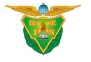 “GRAL. JUAN CRISÓSTOMO BONILLA”LICENCIATURA EN EDUCACON PREESCOLARLAS TIC EN LA EDUCACIONAlumna: Acosta González Laura Dayanara    1º “A”¿Qué es un buscador?Un buscador se define como un programa informático diseñado para la búsqueda de diferentes formatos de archivos digitales como páginas webs, documentos de texto, archivos de video y música, imágenes, etc... Los cuales se encuentran alojados en un disco duro o servidor local así como en la red de Internet, presentando los resultados de la búsqueda en una serie de enlaces que conectan con los archivos o la información solicitada.Generalmente asignamos el término de buscador a las páginas webs que se encargan de encontrar una serie de enlaces relacionados con la información que solicitamos mediante el uso de frases o palabras clave.¿Qué es un navegador?Un navegador o navegador web es un software que permite el acceso a Internet, interpretando la información de archivos y sitios web para que éstos puedan ser leídos. La funcionalidad básica de un navegador web es permitir la visualización de documentos de texto, posiblemente con recursos multimedia incrustados. Además, permite visitar páginas web y hacer actividades en ella, es decir, podemos enlazar un sitio con otro, imprimir, enviar y recibir correo, entre otras funcionalidades más.Emaze:Es un nuevo servicio para crear presentaciones en línea bajo formatos predeterminados a los cuales se les puede agregar texto, imágenes, videos,etc.BIBLIOGRAFIAhttp://www.quees.info/que-es-un-buscador.htmlhttp://es.wikipedia.org/wiki/Navegador_web 